FT8 Ressourcer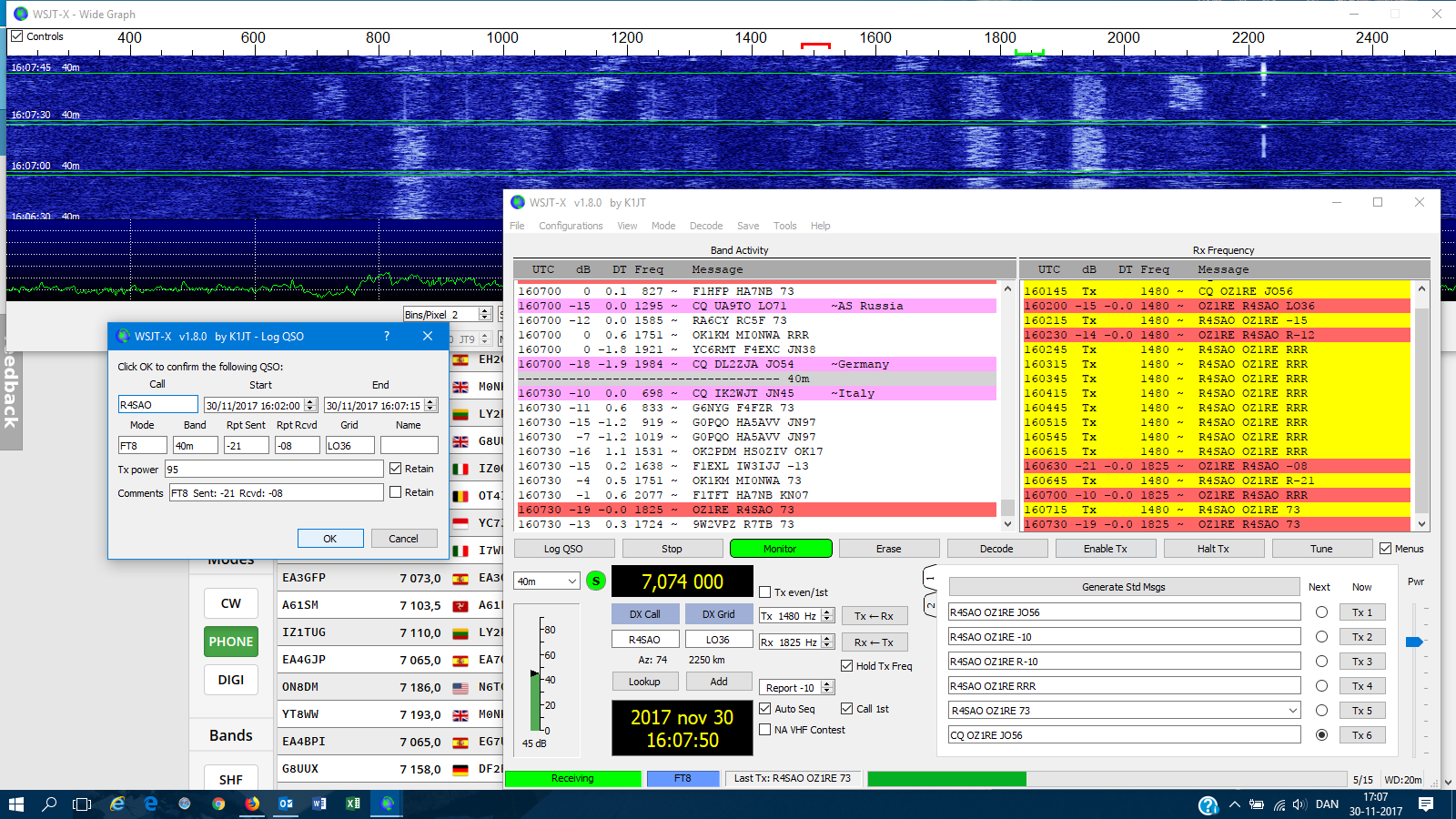 FT8 Hjemmeside og download af program:https://physics.princeton.edu/pulsar/k1jt/wsjtx.htmlOpsætningshjælp:	http://w4ti.com/wsjt-x-help-files/wsjt-x-configuration-guide/FT8 Digital Mode Club:	http://ft8dmc.oe4yla.com/	https://www.facebook.com/groups/685845101611130/	https://www.facebook.com/groups/FT8.Digital.Mode/Dansk FT8 Digimode:	https://www.facebook.com/groups/116378525717837/Cluster:	https://www.pskreporter.info/pskmap.html	http://k7ar.net/ft8web/Default.aspx?FilterMode=ALLhttp://hamspots.net/ft8/Lidt fra K1JT:https://w5fc.org/2017/07/15/new-digital-mode-from-k1jt-ft8/Bouvet DX-pedition FT8 info:	https://www.bouvetdx.org/band-plan-frequencies/